March 2020SundayMondayTuesdayWednesdayThursdayFridaySaturday12CookingElective3N2Y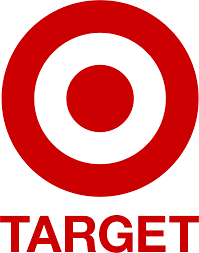 Elective4 Target Shopping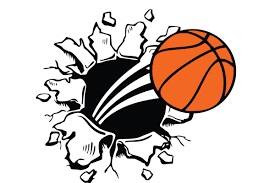 Elective5 Life SkillsElective Basketball Banquet7-8:30PM6Bingo (The Villages of Dallas)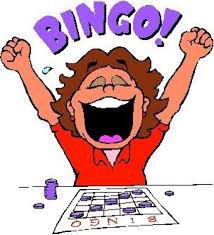 7 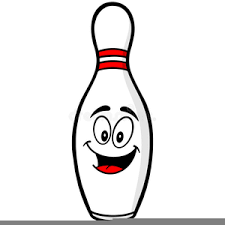 891011121314Bowling at Red Bird Lanes in Duncanville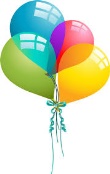 3-5pmMorgan’s B-DayCookingElective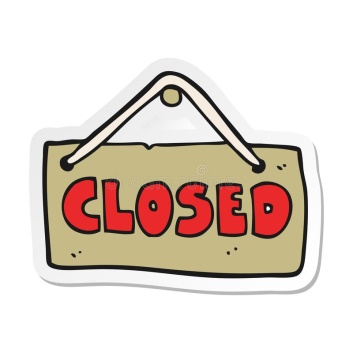 N2YElectiveLife SkillsElectiveLife Skills 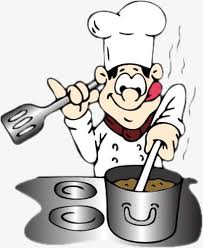 Elective Art Games 15161718192021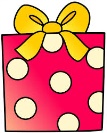 Frances’ B-Day N2Y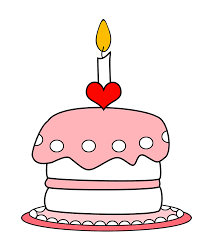 Elective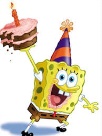 
Porsha’s B-DayLife SkillsElectiveBlue Team Fun Day! Art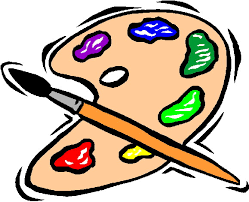 Games 2223      Cooking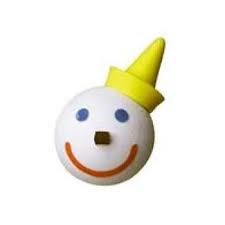 Elective242526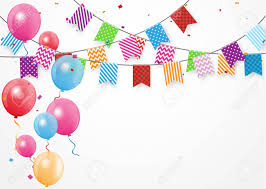 2728Elective Order in Lunch(Jack in the Box)N2yElectiveLife skillsElectiveMyrle’s B-DayLife SkillsElective Birthday Friday($4)293031CookingElectiveN2yElective\